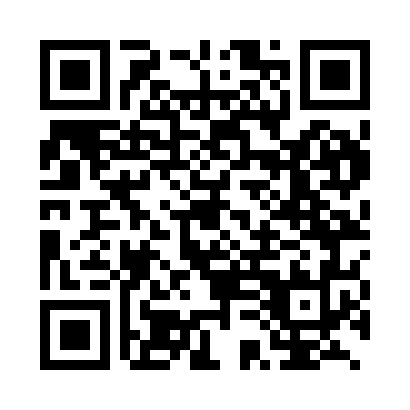 Prayer times for Gjakove, KosovoWed 1 May 2024 - Fri 31 May 2024High Latitude Method: NonePrayer Calculation Method: Muslim World LeagueAsar Calculation Method: ShafiPrayer times provided by https://www.salahtimes.comDateDayFajrSunriseDhuhrAsrMaghribIsha1Wed3:445:3312:354:297:389:212Thu3:425:3212:354:297:399:233Fri3:405:3012:354:297:409:244Sat3:385:2912:354:307:429:265Sun3:365:2812:354:307:439:276Mon3:345:2712:354:307:449:297Tue3:325:2512:354:317:459:318Wed3:305:2412:354:317:469:329Thu3:295:2312:354:317:479:3410Fri3:275:2212:354:327:489:3611Sat3:255:2112:354:327:499:3712Sun3:235:2012:354:327:509:3913Mon3:225:1912:354:337:519:4114Tue3:205:1712:354:337:529:4215Wed3:185:1612:354:337:539:4416Thu3:175:1512:354:347:549:4517Fri3:155:1512:354:347:559:4718Sat3:135:1412:354:347:569:4919Sun3:125:1312:354:357:579:5020Mon3:105:1212:354:357:589:5221Tue3:095:1112:354:357:599:5322Wed3:075:1012:354:368:009:5523Thu3:065:0912:354:368:019:5624Fri3:045:0912:354:368:029:5825Sat3:035:0812:354:368:039:5926Sun3:025:0712:354:378:0410:0127Mon3:015:0712:364:378:0510:0228Tue2:595:0612:364:378:0610:0329Wed2:585:0512:364:388:0610:0530Thu2:575:0512:364:388:0710:0631Fri2:565:0412:364:388:0810:07